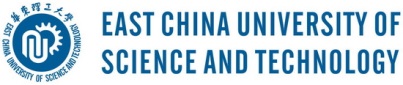 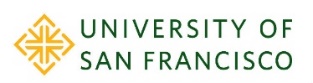 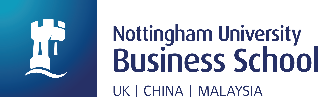 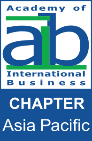 5th International ConferenceEast China University of Science & Technology - University of San Francisco CALL FOR PAPERSGlobal Business in the Digital Age and Post-COVID-19 Date: June 12-13, 2021, China Time; June 11-12, 2021, US Pacific Standard Time  Virtual Conference&Location: School of Business, East China University of Science and Technology, ShanghaiDigital technology has profoundly reshaped global business. Not only has it accelerated the process of firm internationalization but also facilitated inter-firm cross-border cooperation. However, for the global top 100 digital multinationals, only 41% of their total assets are located overseas, compared with 65% for traditional multinationals, showing a considerable difference between these two groups. In terms of sales, 73% of digital multinationals' sales are overseas, compared with 64% for traditional multinationals. Furthermore, technological competition has intensified across national boundaries. However, the increasing geopolitical tensions and the rise of nationalism have led many countries to restrict the use of digital technology, thereby limiting the flow of information and cross-border business activities. With the Covid-19 Pandemic and its impact on business digital transformation, companies face new opportunities and challenges in the global arena. How can they deal with the precarious changes and achieve sustainable international growth? What are the characteristics of effective business models in today’s global business environment? These issues will be extensively discussed during the 5th ECUST & USF International Conference to be held virtually on June 12-13, 2021 (North America Pacific Standard Time: June 11-12). The Conference will provide a platform to exchange views on various business challenges and solutions in today’s environment. During the two-day conference, there will be a variety of sessions/activities, including keynote speeches, academic and industry dialogues, an education leaders’ forum, regular and special paper sessions, etc. We sincerely welcome scholars, education leaders, industry executives, entrepreneurs, and policymakers to participate in our discussions.  Conference TopicThe Conference is dedicated to providing a platform for participants to communicate with each other. All topics on global business are welcome, particularly those focusing on the impact of digital transformation and COVID-19. Keynote Speeches sponsored by AIB Asia-Pacific ChapterMarjorie A. Lyles           Florida International UniversityJ.T. Li			Hong Kong University of Science and Technology	Deans’ Panel         Tieju Ma                          Dean of School of Business, ECUST        Charles Moses                 Dean of School of Management, USF         Martin Lockett                 Dean of Nottingham University Business School China, UNNC        Kathryn Graddy               Dean of International Business School, Brandeis UniversityExecutive Panel Keynote Speaker        Dantley Davis		 Chief Design Officer, Twitter          Brett Bonthron                 VP of Innovation, Salesforce        (To be announced)           Managing Director, TencentSpecial US-China Panel: Prospects of US-China Economic Relationship Under the Biden Administration, Implications for Company Strategies in the Post-Pandemic Digital AgePeter Lorentzen 	Associate Professor of Economics, University of San FranciscoMarshall Meyer  	Professor of Management Emeritus, University of PennsylvaniaJen Zhu Scott 	Chairwoman of the Commons Project, entrepreneur, and investorHuiyao Wang	Founder and President, Center for China & GlobalizationEnglish Panel: CSR in Digital Societies: A Cross-cultural ComparisonLiang Wang                      Associate Professor of strategyAssociate Director, China Business Studies InitiativeSchool of Management, University of San Francisco, USACo-editor of Journal of Business Ethics Special issue "Co-evolution of Strategy, Innovation and Ethics: The ChinaStory and Beyond" Jonathan P Allen               Professor of digital innovationSchool of Management, University of San Francisco, USAAuthor of "Digital Entrepreneurship" and "Technology and Inequality: Concentrated Wealth in a Digital World"Peter Ping Li                     Li Dak Sum Chair Professor in International BusinessNottingham University Business School ChinaProfessor of Chinese Business StudiesCopenhagen Business School, DenmarkResearch FellowChina Business Studies InitiativeUniversity of San Francisco, USAPeter Hofman                   Professor of Corporate Social Responsibility & Corporate GovernanceNottingham University Business School ChinaYing Lowrey                    Professor of Economics, EmeritaSchool of Social Sciences, Tsinghua University, ChinaAcademic Committee Member of Ali-Re。search InstituteAuthor of "The Alibaba Way"Book Panel: The Palgrave Handbook of Corporate Sustainability in the Digital EraMaria Alejandra Gonzalez-PerezEditor and moderatorFull Professor of Management  (Profesora Titular)Department of Management (Departamento de Organización y Gerencia)Universidad EAFIT, Medellin, ColombiaAbstracts & Panel Proposals This Conference includes both Chinese and English sessions. We invite participants to submit papers or abstracts or panel proposals, preferably related to the conference theme. For abstract submissions, you will need to provide a ONE-page extended summary (Chinese or English) addressing the following and other related issues:☐ Research Purpose☐ Research Design/Research Methods☐ Research Findings☐ Limitations/Recommendations☐ Practical InspirationPanel proposals must be submitted by the panel chair. All panel proposals must include:A Title Page that includes the panel name, the session format (e.g., pro and con debate, roundtable discussion etc.) and the panel participants.The name, affiliation, email address, and role of each participant in the panel (chair, other panelists). All panelists listed in the submission must appear and present at the conference. Each panel must specify a chair. An overview of the main issue(s) addressed or arguments to be made in the panel.Copies of emails or letters from each participant stating they agree to participate in the panel if the proposal is accepted.Please note that the panel sessions will be scheduled in parallel in the afternoons of June 12th and 13th (China Time).Opportunity to publish articles in the SSCI listed journal Business Horizons: The conference will recommend high-quality full conference papers to Business Horizons for potential publication.Business Horizons (Impact factor is 3.444, 59/147 in Business) publishes original articles of interest to business academicians and practitioners. Articles cover a wide range of topical areas within the general field of business, with emphasis on identifying important business issues, problems, or opportunities and recommending means to address these. Ideally, articles will prompt readers to think about business practice in new and innovative ways. Business Horizons fills a unique niche among business publications by publishing articles that strike a balance between the practical and the academic. To this end, articles published in Business Horizons are grounded in scholarship, yet are presented in a readable, non-technical format such that the content is accessible to a wide business audience.  Here is a link to the guide for authors: https://www.elsevier.com/journals/business-horizons/0007-6813/guide-for-authorsOpportunity for PhD students in International Business to Compete for Best Dissertation Proposal AwardSponsored by Nottingham University Business School China and supported by AIB Asia Pacific Chapter, the conference calls for the eligible PhD students to submit their PhD dissertation proposals and will confer up to two awards of RMB 6,000 each.EligibilityThe target doctoral students should conduct their PhD study in the area of international strategy of emerging market firms and are enrolled in a PhD program for no more than 3 years. They should be active AIB members at the time of proposal submission to the conference.Submission GuidelinesProposals are to be submitted with the subject “Best PhD Dissertation Proposal Award” to ecust_usf_meeting@126.com. The proposal materials should include the following items and can be in English or Chinese as specified below.1. Cover sheet (English)a. Dissertation titleb. Student namec. Institutiond. Dissertation supervisore. PhD enrollment and expected completion dates2. Summary of the Proposal (no more than 500 words in English)3. Dissertation Proposal of up to 10 pages, single spaced with the following items (English or Chinese)a. Specific research questions, review of the relevant literature, and potential contributionsb. Research design including data collection and analytical methodsc. Referencesd. Research schedule4. CV (English or Chinese)5. A recommendation letter (English or Chinese) from the PhD supervisor in support of the proposal. This letter should be emailed to ecust_usf_meeting@126.com directly by the supervisor. It should include a statement of the student’s stage of completion in the PhD program, verification of the dissertation proposal, and comments on the potential quality and contributions of the dissertation.Timetable and evaluationThe submission deadline is May 10, 2021. The evaluation will be conducted by well-established English-Chinese bilingual IB scholars. Notification of the awards will be made during the conference. AcknowledgementThe awardees need to acknowledge in their theses (when finished) that their proposals won the award at the fifth ECUST-USF conference co-sponsored by Nottingham University Business School China and AIB Asia Pacific Chapter.Opportunity to publish at Asian Case Research Journal      The conference will collaborate with Asian Case Research Journal for its special issue of “Exploring New Business Practices in the Era of COVID-19 Pandemic”, which focuses on Chinese company cases (so non-Chinese company cases will not be considered in this special issue). For the qualified cases accepted by this conference, we will recommend them to Asian Case Research Journal (but the journal will make its final decision). We will also invite the Editor-in-chief of Asian Case Research Journal to host a workshop at the conference to discuss with the accepted case authors on the case writing and revision for this special issue. Please see “Call-For-Cases” below for detailed information of the special issue.  Important Dates  Conference Date: June 12-13, 2021, China Time; June 11-12, 2021 US Pacific Standard Time    Deadline for submission of abstracts, papers & cases: May 10, 2021    Deadline for conference registration: May 30, 2021Conference Registration Please fill out the following registration form and send it to: ecust_usf_meeting@126.com。Registration Fee       Due to the pandemic, the conference will be held in hybrid mode. We will waive the conference registration fee for online attendees. Contact Info        Please send your submissions to the following Email：ecust_usf_meeting@126.com        For inquiries and questions about the conference, please contact the conference organizer via the above email.Conference ChairsProgram and Organizing Committee ChairsBing Wu		        ECUST Conference Planning Committee (Alphabetical order by last name)Conference Organizing Committee MembersName Position University/Company Attending DateChina Time: □ June 12th  □ June 13th U.S. time: □ June 11th  □ June 12thEmail     @Phone Haifeng Yan  East China University of Science and Technology (ECUST)Xiaohua YangUniversity of San Francisco (USF)Lei Li                     	University of Nottingham Ningbo ChinaRoger ChenUniversity of San FranciscoLimin ChenWuhan UniversityRoger ChenUniversity of San FranciscoTaotao ChenTsinghua UniversityPing DengCleveland State UniversityZiliang DengRenmin University of ChinaGloria GeGriffith UniversityXiaogang HeShanghai University of Finance and EconomicsManli HuangSouth China University of TechnologyDonghong LiTsinghua UniversityJi LiHong Kong Baptist UniversityPeter Ping LiUniversity of Nottingham Ningbo ChinaWeiwen LiSun Yat-sen UniversityYu LiUniversity of International Business and EconomicsJane W. LuCity University of Hong KongPing LvUniversity of Chinese Academy of SciencesChengyu SongJournal of Foreign Economies and ManagementXinbo Sun	Northeastern UniversityYimin WangShandong UniversityYonggui WangForeign Economic and Trade UniversityLiqun WeiHong Kong Baptist UniversityWilliam WeiMcVan UniversityBing WuECUSTJianfeng WuUniversity of International Business and EconomicsJianzu WuLanzhou University Xianming WuWuhan UniversityXiaoyun WuNankai UniversityGuopeng XiangZhejiang Gongshang UniversityHongming XieGuangzhou UniversityLuqun XieShanghai Jiaotong UniversityZhenzhen XieTsinghua UniversityHui XuNankai UniversityXiaojun XuFudan UniversityGracy(J.Y.) YangUniversity of SydneyGuangyu YeSouth China University of TechnologyChangjun YiHuaQiao UniversityGangfeng ZhangZhejiang University	Xiao ZhangNanjing UniversityQinqin ZhengFudan UniversityChanghui ZhouPeking UniversityJun ZhouSoochow UniversityWenbin ZhouBusiness Management JournalXiaodi LuECUSTTianlin ShiECUSTWanyuan MaoECUSTQihu WangECUSTQiong WuECUSTMolin WangECUSTMu TianECUSTCong SuECUSTLingshuang KongECUSTLiang WangUSFGleb NikitenkoUSFJonathan P. AllenUSFJohn GonzalesUSF